How to complete Form 30a for Hearing Evaluation(To access the form, click                       at the top of the page)The areas that need to be completed are:Date: (use the date you are completing the form)ESD Program:  After EI/ECSE enter the name of your Site or CountyService Request Description: Enter the child’s name under “Hearing Evaluation based on two failed hearing screenings”Sign and Date the form in the “ESD Program Use Only” area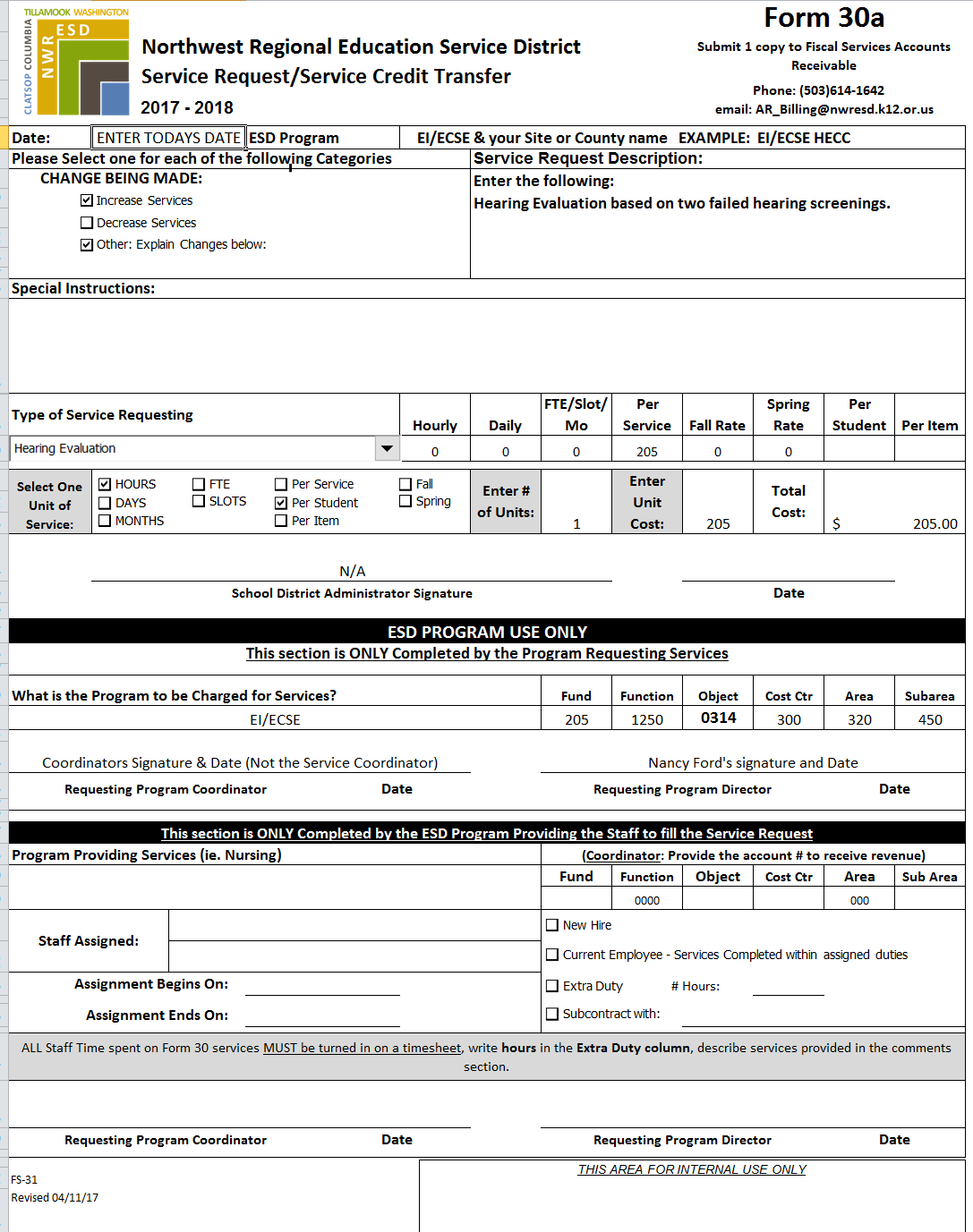 